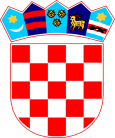 REPUBLIKA HRVATSKA   ZADARSKA ŽUPANIJA   OPĆINA PRIVLAKA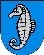            Ivana Pavla II  46.          23233 PRIVLAKAKLASA: 604-01/20-01/01URBROJ: 2198/28-03-20-21U Privlaci, 30. studenog 2020. godineNa temelju članka 76. Zakona o lokalnoj i područnoj (regionalnoj) samoupravi („Narodne novine“ br. 33/01, 60/01, 129/05, 109/07, 125/08, 36/09, 36/09, 150/11, 144/12, 19/13, 137/15, 123/17, 98/19), a temeljem Zapisnika Povjerenstva za dodjelu studentskih stipendija za akademsku godinu 2020./2021., Jedinstveni upravni odjel Općine Privlaka dana 30. studenog  2020. godine donosiR  J E Š E N J Eo dodjeli stipendije redovnim studentima s prebivalištem na području Općine Privlakaza akademsku godinu 2020./2021. Članak 1.U postupku provedbe Javnog natječaja za dodjelu stipendija studentima s područja Općine Privlaka, objavljenom u Zadarskom listu 9. studenog 2020. godine, dodjeljuju se stipendije u iznosu od 700,00 kn mjesečno, za akademsku godinu 2020./2021. slijedećim studentima:Veronika Glavan, redovna studentica prve godine na Sveučilištu u Zagrebu Edukacijsko-rehabilitacijski fakultet, preddiplomski sveučilišni studij;Tea Fazinić, redovna studentica prve godine na Sveučilištu u Zagrebu, Arhitektonski fakultet, preddiplomski studij;Frane Labura, redovni student prve godine na Sveučilištu u Rijeci, Pomorski fakultet;Mirjana Mustać, redovna studentica prve godine na Sveučilištu u Zadru, preddiplomski sveučilišni studij sestrinstva;Jurica Jurlina, redovni student prve godine na Sveučilištu u Zadru, studij Nautika i tehnologija pomorskog prometa (jednopredmetni);Karlo Mustać, redovni student druge godine na Sveučilištu u Zagrebu, Farmaceutski-biokemijski fakultet; Krševan Kršlović, redovni student druge godine na Sveučilištu u Rijeci, Pomorski fakultet, preddiplomski sveučilišni studij;Članak 2.Ugovore o stipendiranju između davatelja stipendije Općine Privlaka i korisnika stipendije, redovnih studenata iz Članka 1. ovog Rješenja, ovlašten je sklopiti Načelnik Općine Privlaka, u skladu s odredbama Pravilnika o utvrđivanju kriterija i postupka za dodjelu stipendija učenicima i studentima s područja Općine Privlaka i ovim Rješenjem.Članak 3.Ovo rješenje objaviti će se na internetskoj stranici Općine Privlaka.   OPĆINA PRIVLAKA						   	            Pročelnica							    Barbara Glavan, mag.iur.